Informatyka, kl. 1					Poniedziałek, 15 czerwca 2020r.W mrowisku ...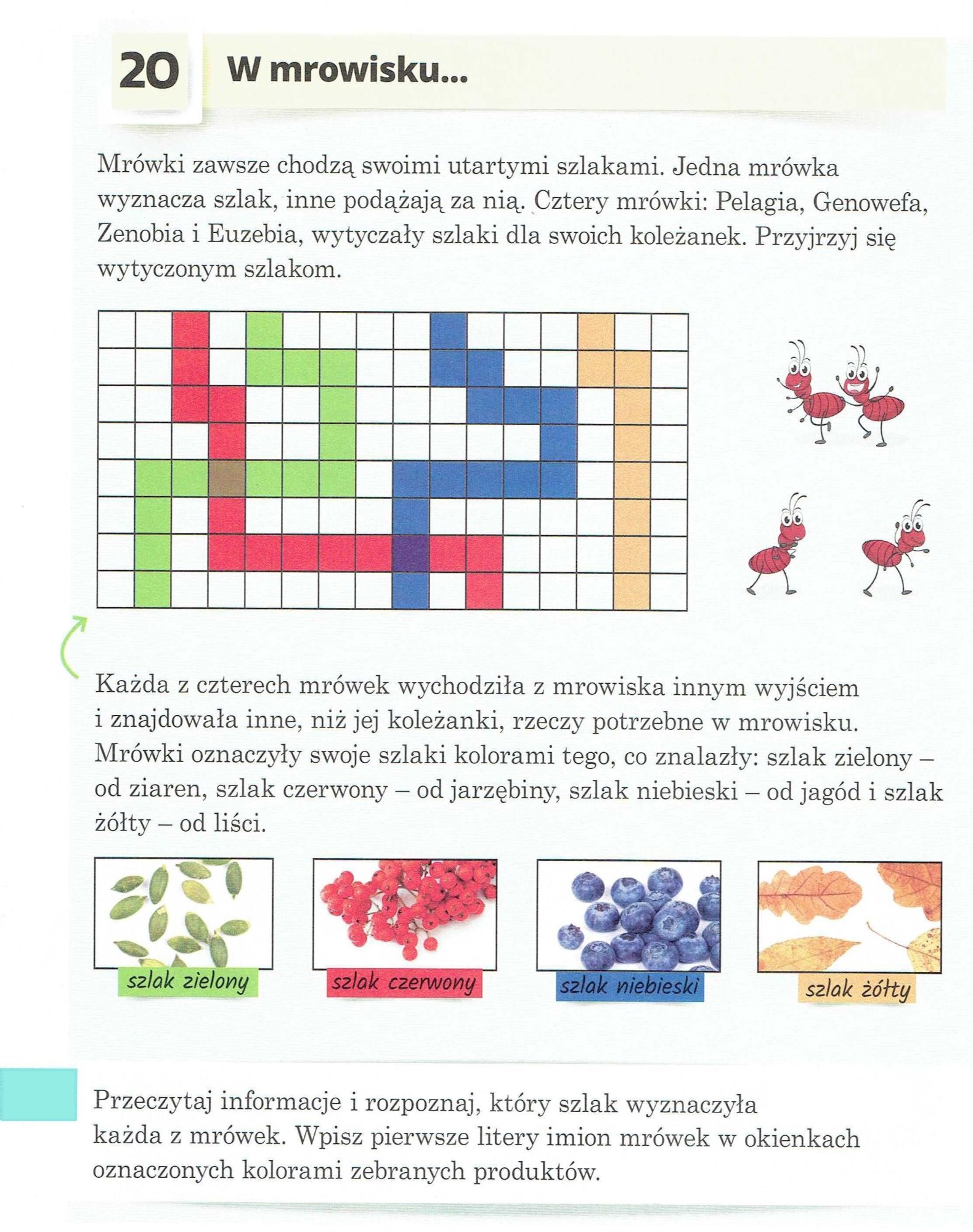 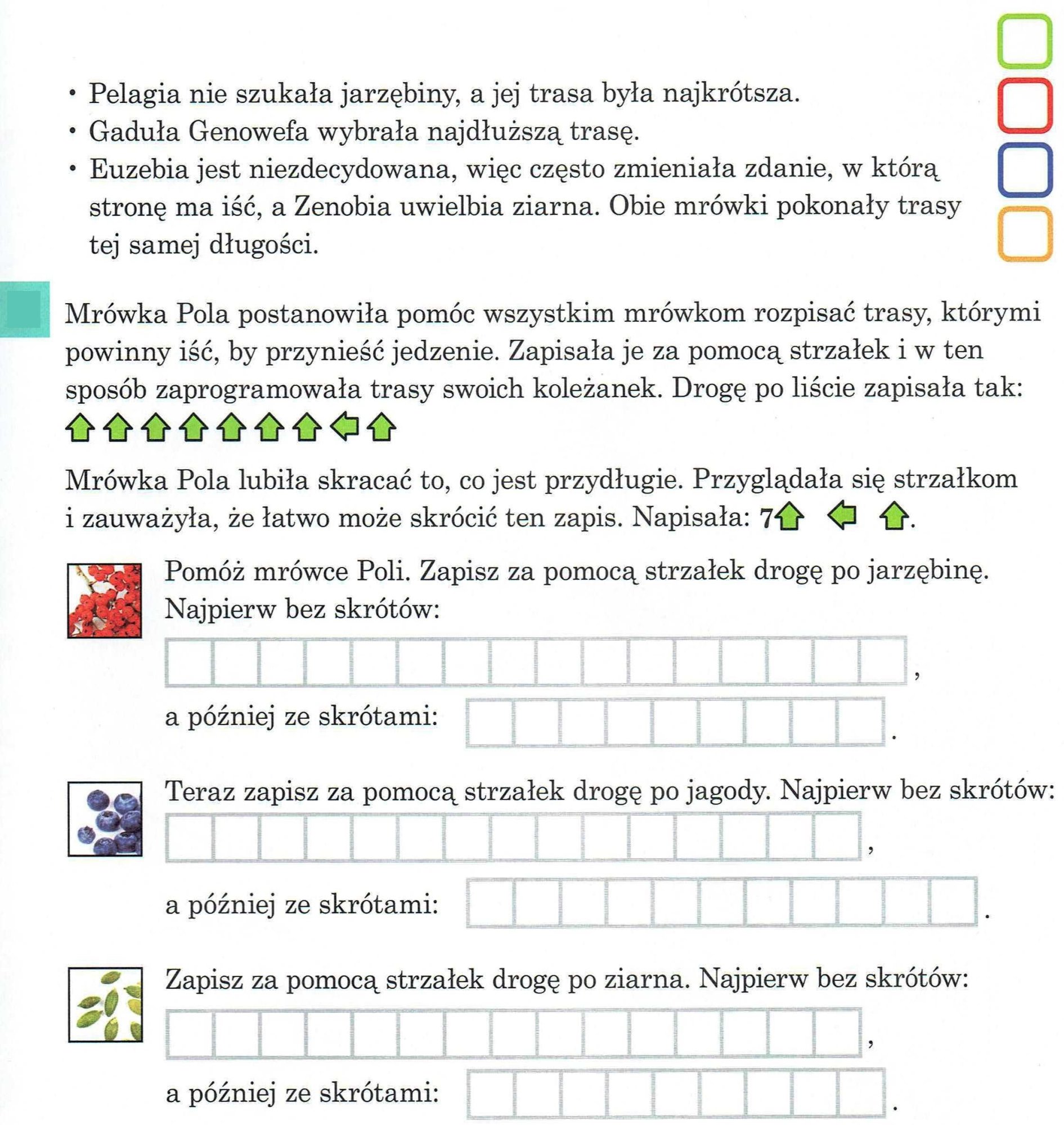 Miłej zabawyAldona Omen-Wrzesińska